  MEVAGISSEY PARISH COUNCILmevagisseyparishcouncil.co.ukChairman										Clerk to the CouncilMr M Roberts										Mr P HowsonRowan											TrevellionTregoney Hill										School HillMevagissey										MevagisseyPL26 6RF										PL26 6TH01726 842267										07570 832669michaeljohnroberts@hotmail.co.uk							              mevaclerk@btinternet.comTo all members of the Parish CouncilDear Councillor,				PARISH COUNCIL MEETING You are summoned to attend the next meeting.It will be held at the Mevagissey Activity Centre on Thursday 16 June 2022 starting at 7pm.The order of business is given below (note that all planning matters will be dealt with at a separate meeting).Yours faithfully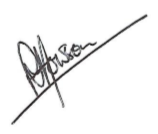 PJ HowsonClerk to the Council10 June 2022AGENDA1.	To receive Apologies. 2.	To receive Declarations of Interest and Gifts.3.	Presentation by Meike Weiser (Forest of Cornwall Project Officer).4.	Public participation. 5.	To accept the minutes of the Annual General Meeting held on 19 May 2022.6.	To accept the minutes of the Ordinary meeting held on 19 May 2022.7.	To accept the minutes of the planning meeting held on 20 May 2022.8.	To receive the Clerk’s report.9.	To receive the Ward Member's report.10.	To approve the monthly finances.   11.	To review the Annual Internal Audit Report and agree any actions arising.12.	To approve the 2021/22 Annual Governance Statement.13.	To approve the 2021/22 Annual Accounting Statements.14.	To receive a report from the Public Toilets Working Group (Cllr. Facey).15.	To receive a report from the Community Land Trust Working Group (Cllr. Gann).16.	Climate Emergency Working Group.16a.	To receive the Group’s report (Cllr. Whatty).16b.	To consider a proposal to co-ordinate climate action with Heligan Gardens (Cllr. Christie).17.	To review progress on the development of a devolution package.18.	To receive an update on the whereabouts of the village clock (Cllr. Facey).19.	To consider a response to the consultation on dog bans on beaches.20.	Proposal to ask pub owners to introduce containers/bins/ash trays outside their premises (Cllr. Leiser).21.	Date of next (non-planning) meeting: 21 July 2022.	NOTE: The meeting will include an opportunity for members of the public to make representations and give evidence on any item appearing on this agenda.  No member of the public may speak for longer than three minutes.  The meeting has been advertised as a public meeting and as such could be recorded by broadcasters, the media or members of the public.  Bills to PayMay Salaries£1,000.00 May PAYE£250.00 Annual insurance (paid)£1,090.57 Coast path cutting (1st cut) (paid)£345.49 Valley Road PC hygiene services 29/06/22 - 28/09/22£311.11 Bottle bank servicing May£180.00 Bin rental and haulage at Kiers car park 17/05/22 - 31/05/22£477.36 Application software annual cost£79.99 Annual Data Protection Fee£40.00 Operate Valley Road PC June 2022£1,150.34 Operate West Wharf PC June 2022£1,171.20 Internal audit£175.00 TOTAL£6,271.06 AccountsAmount available to spend as of last meeting£142,676.31Expenditure last month£6,897.06   plus West Wharf PC water 05/04/22 - 04/05/22£33.13   Bank charges£8.00   Grant to Mevagissey FC for pitch cutting 2022/23£792.00   Grant to Jubilee Hall£1,750.00   Grant to Mevagissey Activity Centre£1,750.00   Grant towards St Andrew's Flower Festival£100.00   Grant to Gorran Rainbows£100.00   Grant towards Penmeva Jubilee party£210.00   Additional monthly cost of Valley Road PC operation£60.00   Additional monthly cost of West Wharf PC operation£60.00   Grant to Mevagissey Museum for fire alarm system upgrade£437.00   Bin rental and haulage at Kiers car park 01/05/22 - 15/05/22£336.14   Grant towards Chapel Street Jubilee party£300.00Advertising fee from West Wharf PC£1,300.00ReceivedCash from West Wharf PC£2,300.00ReceivedAvailable to spend£133,442.98Bank Statements (01/06/2022)Current Account£495.48Deposit Account£132,947.50TOTAL£133,442.98